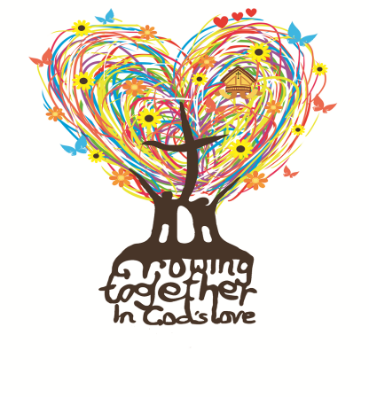 St Thomas of Canterbury RC Primary School Supporting your child with phonics in ReceptionSet 1 and 2 Speed SoundsThe information in this booklet will explain the phonics teaching that your child will receive daily at school during their time in Reception. If you need clarification or would like to know more about our phonics teaching, please make an appointment to speak to myself and I will do my best to answer your questions. Thank you for your continued support.Miss C. FarrellIn Reception, your child explores the sounds below by sight.  They also develop skills of how to blend them together to read words e.g. c-a-t  cat.What are speed sounds?In Read Write Inc. phonics, the individual sounds are called ‘speed sounds’. This is because we want your child to read them effortlessly, ‘at speed’.  We encourage the children to avoid saying ‘uh’ after each sound as we need to say sounds in their purest form to support our phonic development.  (‘mmmh’ not ‘muh’  ’m’)**Please note that although we do sing the alphabet song in class, we do not refer to letters by their name (e.g. ‘m’ as ‘em’). It is very important that children learn the letters that represent the different sounds. **Speed Sounds Set 1m, a, s, d, t, i, n, p, g, o, c, k, u, b, f, e, l, h, sh, r, j, v, y, w, th, z, ch, qu, x, ng, nkSpeed Sounds Set 2When each child is ready, they will progress onto learning their Set 2 sounds. There are 12 Set 2 ‘speed sounds’ that are made up of two or three letters which represent just one sound, e.g. ay as in play and igh as in high.  It is important that your child does not pronounce these as 2 or 3 separate sounds.  When they see the ‘speed sound’ letters together in a word, they must say just one sound for these letters.When your child learns Set 2 sounds in school, they will learn:the letters that represent a speed sound e.g. aya simple picture prompt linked to the ‘speed sound’ a short phrase to say e.g. may I playSet 2 SoundsGreen wordsEvery speed sound has a list of green words linked to it, so your child can ‘sound out’ and ‘sound blend’ words containing the new speed sound they have just learnt, for example: s-p-r-ay  spray                  b-oo-k  bookt-oy  toy                          f-oo-t  footg-ir-l  girl                        h-or-se  horseThe dots under each letter remind the children to sound each individual sound first, then blend them to say the word.Red wordsThey can be thought of as the tricky words because you can’t ‘sound them out’ to read them. These words are common words that appear often in reading and need to be learnt by sight. We practise these words as part of our daily phonic session.the        a     do      to      is      his      are      was      went      be      heshe      I      me      we      by      my      put      push      pull      full      so     you      with      said      look      wantedYear 1 Red wordsAll      ball      tall      today      of      has      your      here      why      when      what      where      school      who      house      our      love      her      do      some      come      little      have      Mrs      Mr      give     wantay: may I playee: what can you seeigh: fly highow: blow the snowoo: poo at the zoooo: look at a bookar: start the caror: shut the doorair: that’s not fairir: whirl and twirlou: shout it outoy: toy for a boy